Equipment and Packing ListSleeping bag – Again please ensure the Cub has a real sleeping bag for warmth – all sleeping bags should have a temperature rating (approximately -10 degrees).Camp pillowLarge transparent garbage bag for wet clothing – green, black or orange garbage bags can be mistaken for actual garbage.Back Pack (No suitcases) lined with transparent garbage bag – which ensures your gear has one more chance to stay dry should your bag get wet.  Your backpack should contain:Uniform – worn to and from campExtra bags for wet clothes (plastic shopping bags). Put all plastic bags in a transparent garbage bag.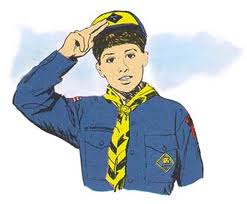 Waterproof jacket, pantsHat (with brim)Hiking bootsTwo (2) complete changes of clothes (shirt, pants, socks, underwear, etc)Four (4) pairs of socks.Sleepwear1 sweat pants or PJ pants1 sweat shirt preferably with a hood or PJ shirt1 toque (polar fleece recommended)1 pair lightweight gloves (polar fleece recommended)Toiletry kitSmall towel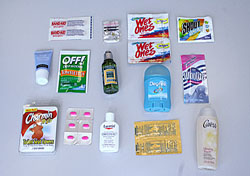 SoapToothbrushToothpasteComb/brushWashclothDaypack – carry your stuff around campWater bottleSunglasses Sunscreen lotionBug spray or lotionFlashlight/headlamp (including fresh batteries and spares)CompassWhistleCamera (including fresh batteries)Your own personal first aid kit (optional)In a ziplock bag:  4 small bandaids, 1 safety pin, 1 sample pack of polysporin, 2 pack handi wipesIf tenting:Tent and necessary equipmentFoamyGround sheet or tarp3rd Year Cubs camping with the Scouts do not need to bring tents – they are provided.